Programa RR345Ayudas en materia de rehabilitación residencial y vivienda socialMODELO DE MEMORIA DE ACTUACIÓN JUSTIFICATIVA del cumplimiento de las condiciones impuestas en la concesión de la subvención.(Esta memoria será realizada y suscrita por un técnico titulado competente autor del proyecto o de dirección de la ejecución de la actuación).Nº Expediente: RR Destinatario último de la ayuda:	- Nombre: 	- DNI: Nombre del Proyecto:Técnico Redactor: Titulación Técnico Redactor: La redacción del informe seguirá el índice establecido en este documento y deberá responder, como mínimo, a los contenidos que se detallan en el mismo.El informe deberá de estar suscrito, fechado y referenciado por técnico titulado competente autor del Proyecto o de dirección de la ejecución de la actuación.Tipo de Actuación:  Programa 3 (P3). Programa de ayuda a las actuaciones de rehabilitación a nivel de edificios.  Programa 4 (P4). Programa de ayuda a las actuaciones de mejora de la eficiencia en viviendas.  Programa 5.1 (P5.1). Elaboración del Libro del Edificio Existente para la rehabilitación. Programa 5.2 (P5.2). Redacción de Proyecto Técnico de Rehabilitación Integral de edificio.Localización: Zona Climática: Número de Referencia Catastral: Copia de Consulta descriptiva y gráfica de Datos Catastrales:(NOTA: Insertar cuantas imágenes se necesiten)Descripción detallada de las actuaciones realizadas:(Se desglosarán las distintas actuaciones. Ejemplo:1. Sustitución de Cubierta Existente.2. Sustitución de Carpinterías.3. Instalación de Caldera de Pellets).MEMORIA CONSTRUCTIVA. Descripción de las actuaciones realizadas:(Describir cada una de la/s actuación/es realizada/s por separado y detallando los trabajos ejecutados. En este apartado se deben indicar las características técnicas de los elementos en los que se ha intervenido. Indicar valores de transmitancia térmica de los distintos elementos, que deberán coincidir con las fichas técnicas adjuntas.Actuación 1: Actuación 2:Actuación X:…)MEMORIA JUSTIFICATIVA. Justificación de los requisitos indicados en la convocatoria (Este apartado se puede sustituir por capturas de la calculadora de ayuda “Calculadora Datos Energéticos”):a. Consumo de energía primaria no renovable (kWh/m²×año).	Requisito: ≥30%	- CEPNR Inicial (kWh/m²×año): 		- CEPNR Final (kWh/m²×año): 	- REDUCCIÓN de CEPNR (%):	  CUMPLE		  NO CUMPLEb. Demanda energía anual global calefacción-refrigeración:	    Requisito: ≥25% (ZC-C) o ≥35% (ZC-D/E):	- Demanda de calefacción Inicial (kWh/m² año):	- Demanda de refrigeración Inicial (kWh/m² año):	- Demanda de calefacción Final (kWh/m² año):		- Demanda de refrigeración Final (kWh/m² año):	- Reducción de Demanda de Calefacción-Refrigeración (%):	  CUMPLE		  NO CUMPLEc. Actuaciones sobre elementos de la envolvente térmica según tablas 3.1.1.a y 3.1.3.a de CTE HE-1 (Sólo marcar en el caso de P4): 		  SÍAviso importante: -En el caso de actuaciones destinadas a justificar el P3 deben cumplir, tanto la Reducción del Consumo de energía primaria no renovable (a), como la Demanda energía anual global calefacción-refrigeración (b). -En el caso de actuaciones destinadas a justificar el P4 deben cumplir, al menos uno de los requisitos anteriores (a, b o c). Justificación de la Normativa de Obligado Cumplimiento que le sea de aplicación:(Código Técnico de la Edificación, Reglamento instalaciones térmicas en los edificios, Normativa Urbanística, etc.).Fotografías de las actualizaciones realizadas:Fotografías generales y en detalle de las reformas realizadas:•	Generales de la situación del edificio.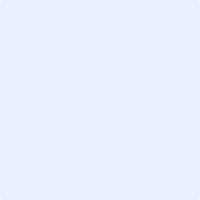 (NOTA: Insertar cuantas imágenes se necesiten)•	Envolvente térmica. Fotografías generales y en detalle de los elementos de la envolvente térmica sobre los que se haya actuado en su estado final. Las fotografías deberán permitir la comprobación de espesores de aislamiento, detalles constructivos, materiales empleados, características de los acristalamientos (mediante pegatinas identificativas de los vidrios), etc. (NOTA: Insertar cuantas imágenes se necesiten)•	Instalaciones: Fotografías generales y en detalle de las instalaciones y de los equipos instalados en su ubicación definitiva. Así mismo se aportarán fotografías de las placas de características de las calderas de biomasa, equipos de bombas de calor, aerotermia, geotermia, etc. Además, aquellas instalaciones que requieran la ejecución de obras, como es el caso de geotermia, se aportarán fotografías de la ejecución de los sondeos verticales y obras necesarias.(NOTA: Insertar cuantas imágenes se necesiten)•	Instalación Fotovoltaica o Solar Térmica: Fotografías generales y en detalle de los paneles solares instalados y si los hubiere, de las baterías de almacenamiento.(NOTA: Insertar cuantas imágenes se necesiten)Resumen Económico y Cálculo de la Ayuda Solicitada: (Este apartado se puede sustituir por capturas de la calculadora de ayuda “Calculadora Datos Económicos”):(Indicar RESUMEN del coste de la obra, honorarios técnicos, IVA y otros costes a tener en cuenta en la actuación subvencionable).(Indicar INVERSIÓN TOTAL).(Indicar INVERSIÓN SUBVENCIONABLE).(Indicar AYUDA CONCEDIDA).NOTA: Los valores totales arriba indicados deben coincidir con la relación certificada y copia de las facturas y de sus correspondientes justificantes bancarios de pago, adjuntos en la justificación del expediente.Fichas técnicas:(Adjuntar Fichas técnicas de todos los elementos que contribuyen a conseguir los objetivos de las actuaciones.)(NOTA: Insertar cuantas imágenes se necesiten)Certificación Final de las actuaciones:El técnico que firma este documento, CERTIFICA las actuaciones realizadas y los resultados obtenidos, y que han sido ejecutadas conforme a lo exigido por las bases reguladoras de la subvención, la convocatoria y la resolución de concesión.Fecha de finalización de las obras: En , a Firma del técnico responsable del proyecto.[Nombre y apellidos]